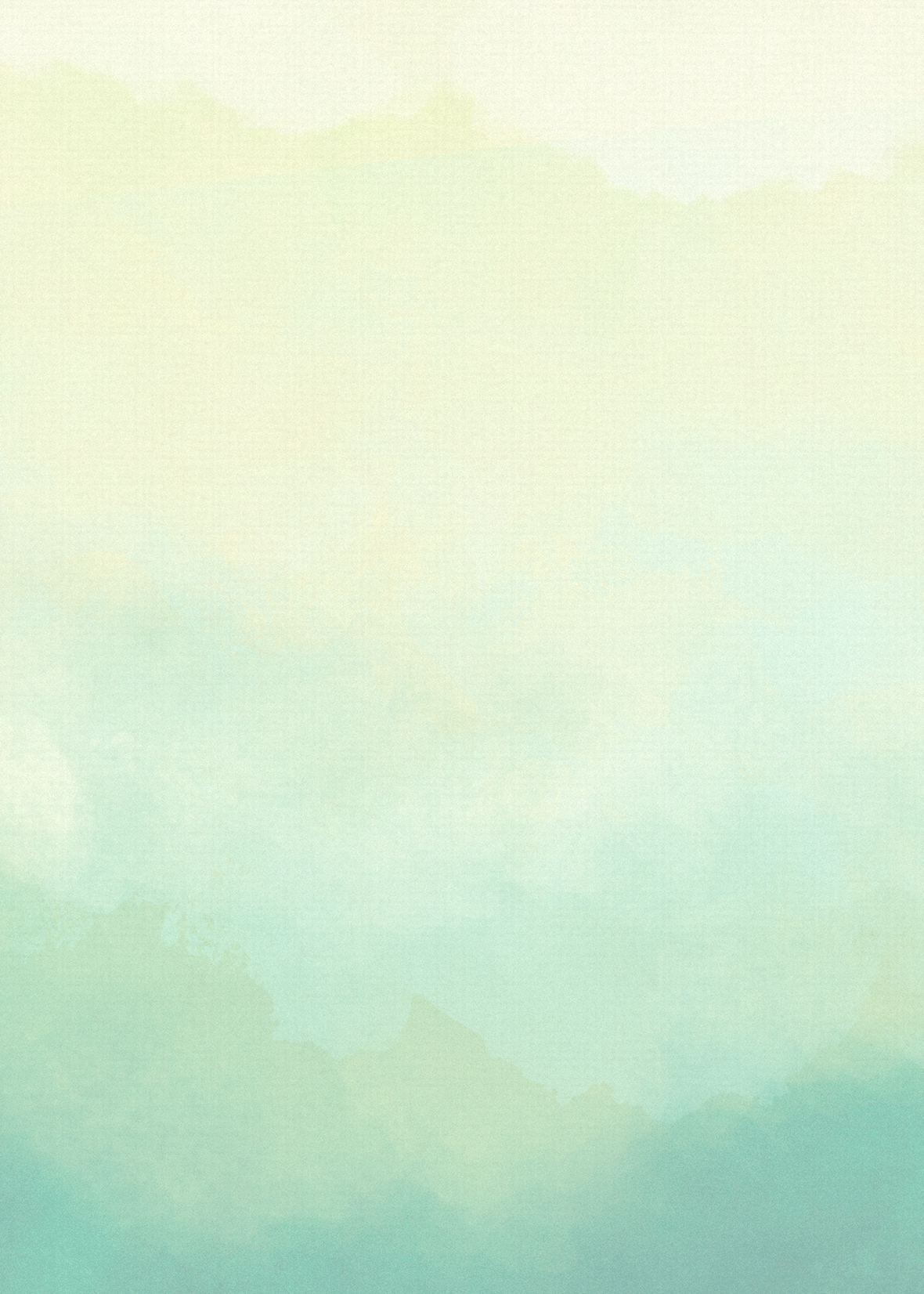 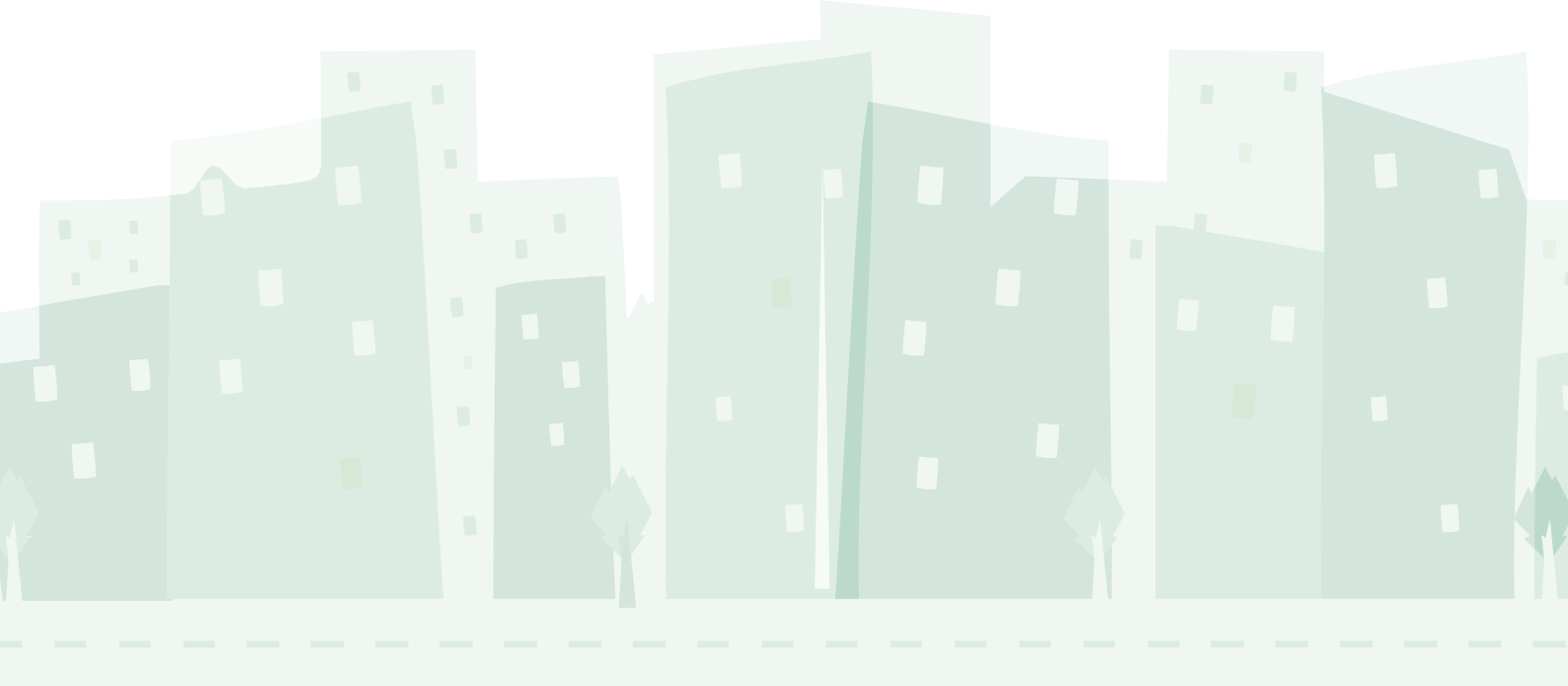 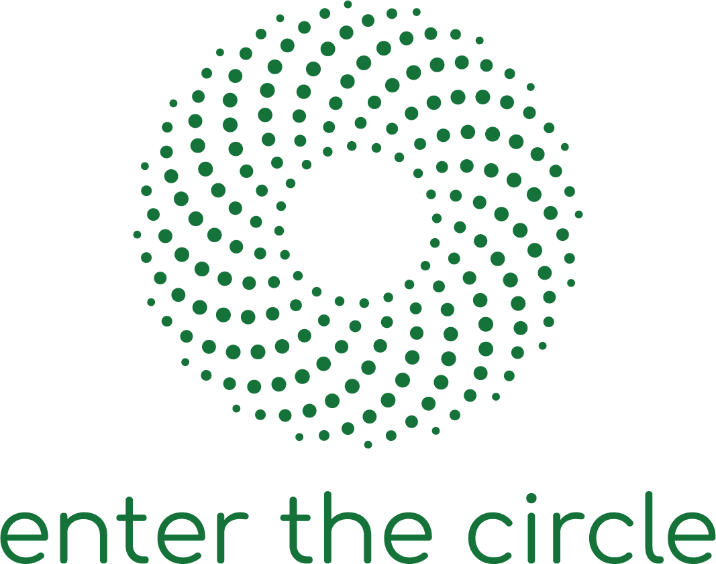 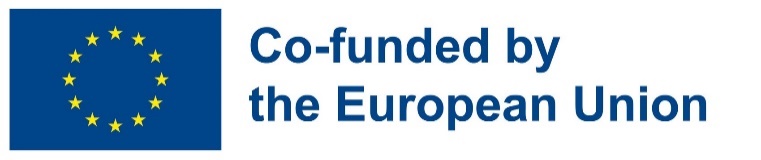 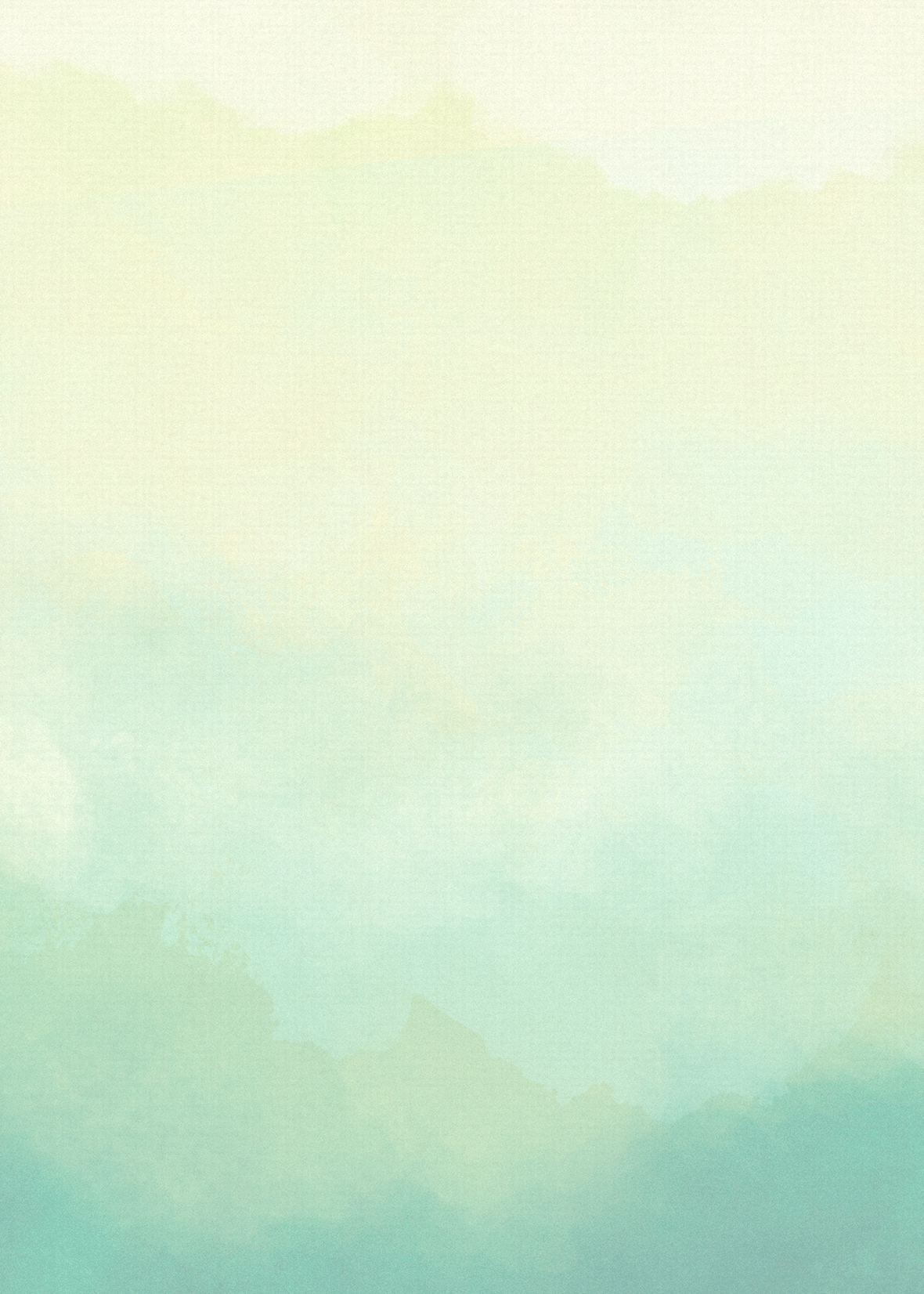 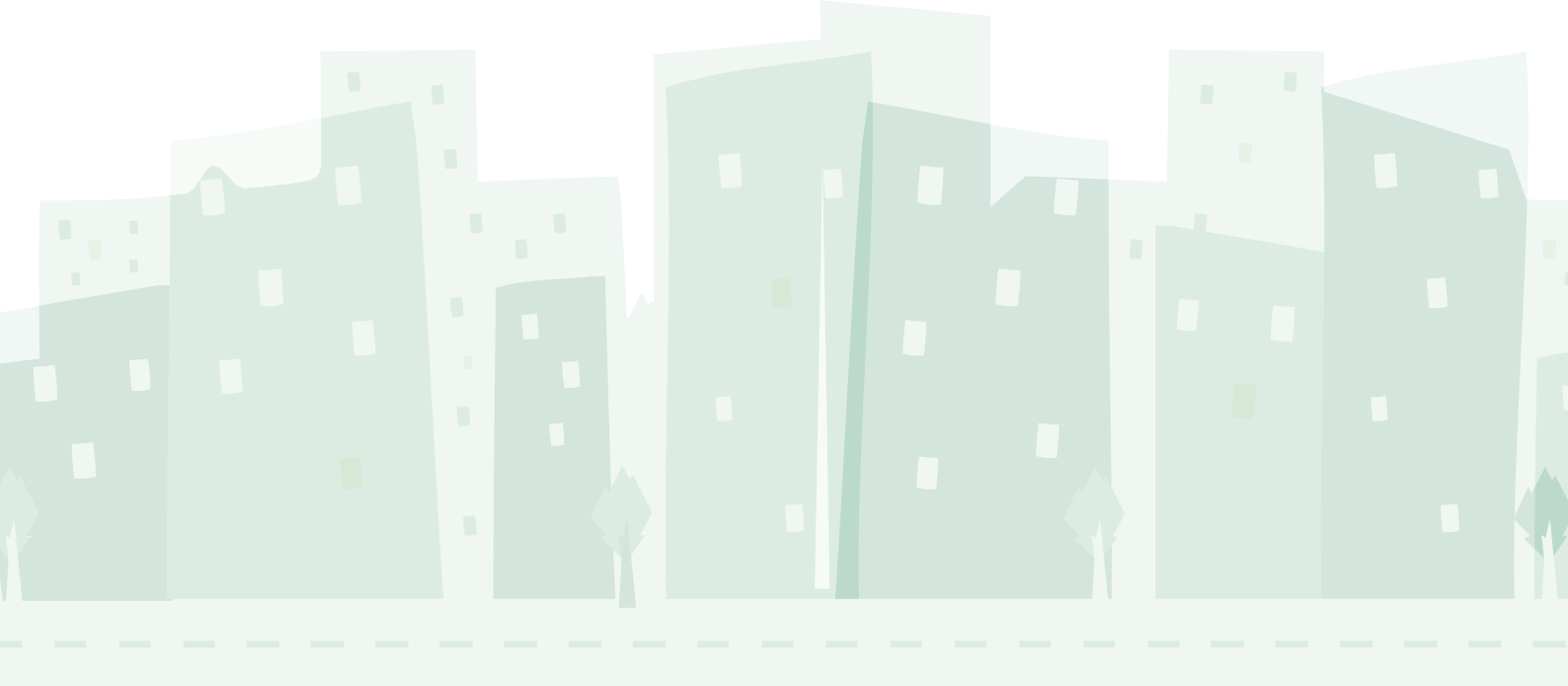 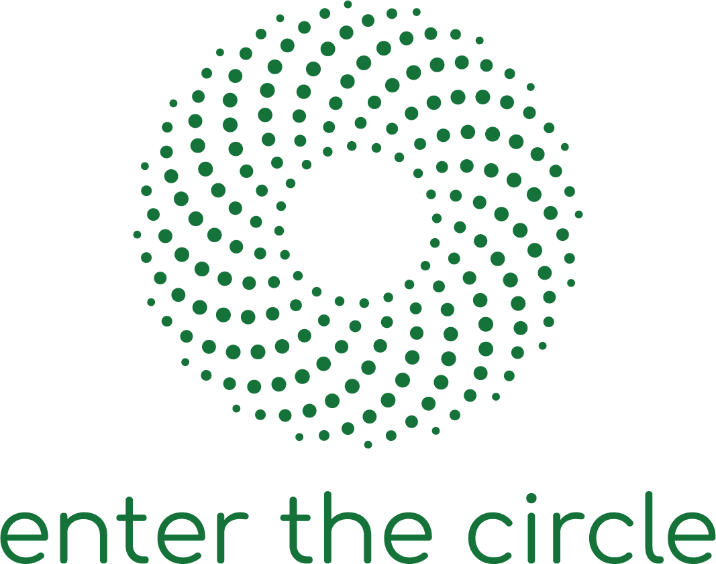 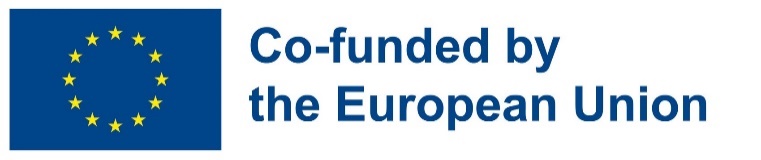 Project InformationDOCUMENT INFORMATIONDOCUMENT HISTORY (*) Action: C = Creation, I = Insert, U = Update, R = Replace, D = DeleteANNEX IVGeneral Plan of the Module - TemplateANNEX VPlan of each Sub-Module Project AcronymEnter the CircleProject TitleCircular Economy for Young EntrepreneursProject Number2022-1-DK01-KA220-YOU-000089260Project Duration01/09/2022-31/08/2024Project websiteProject PartnersProject PartnersDenmarkThe Common OnesDenmarkPeople of 2050GreeceLearning SeedGreeceUNICERT S.A.CyprusInstitute of Entrepreneurship DevelopmentDeliverable title:Training material, ANNEX IV & V, TemplatesDeliverable version:V1Associated Project Activity:Training materialDissemination Level:Restricted to the Cooperation PartnershipType:DocumentEditor(s):Eleni Vasdoka (Learning Seed)Aikaterini Lykomitrou (UNICERT S.A.)Georgia Griva (UNICERT S.A.) VersionDateBeneficiaryDescriptionAurthorOrganisationAction0.120/06/2023ALLInitial version of the DocumentEleni VasdokaLearning SeedC0.220/07/2023ALL2nd version of the DocumentKaterina LykomitrouUNICERT S.A.C0.330/08/2023ALL3rd version of the DocumentGeorgia GrivaUNICERT S.A.CModuleModuleResource EfficiencyResource EfficiencyResource EfficiencyResource EfficiencyShort rationaleShort rationaleResource efficiency is at the heart of sustainable practices, and this module is designed to equip participants with a comprehensive understanding of its significance and practical applications. In today's world, where resource depletion and environmental degradation are pressing concerns, the need for businesses and individuals to optimize resource use has never been more critical.By the end of this module, participants will be empowered to make informed decisions, implement resource-efficient practices in various contexts, and contribute to a more sustainable and resilient future for themselves and their organizations.Resource efficiency is at the heart of sustainable practices, and this module is designed to equip participants with a comprehensive understanding of its significance and practical applications. In today's world, where resource depletion and environmental degradation are pressing concerns, the need for businesses and individuals to optimize resource use has never been more critical.By the end of this module, participants will be empowered to make informed decisions, implement resource-efficient practices in various contexts, and contribute to a more sustainable and resilient future for themselves and their organizations.Resource efficiency is at the heart of sustainable practices, and this module is designed to equip participants with a comprehensive understanding of its significance and practical applications. In today's world, where resource depletion and environmental degradation are pressing concerns, the need for businesses and individuals to optimize resource use has never been more critical.By the end of this module, participants will be empowered to make informed decisions, implement resource-efficient practices in various contexts, and contribute to a more sustainable and resilient future for themselves and their organizations.Resource efficiency is at the heart of sustainable practices, and this module is designed to equip participants with a comprehensive understanding of its significance and practical applications. In today's world, where resource depletion and environmental degradation are pressing concerns, the need for businesses and individuals to optimize resource use has never been more critical.By the end of this module, participants will be empowered to make informed decisions, implement resource-efficient practices in various contexts, and contribute to a more sustainable and resilient future for themselves and their organizations.EQF levelEQF level3333Sub - ModulesSub - ModulesUnderstanding resource efficiency.Reducing Materials utilizationReducing Energy utilization Sustainable Sourcing and Material Selection Waste ManagementUnderstanding resource efficiency.Reducing Materials utilizationReducing Energy utilization Sustainable Sourcing and Material Selection Waste ManagementUnderstanding resource efficiency.Reducing Materials utilizationReducing Energy utilization Sustainable Sourcing and Material Selection Waste ManagementUnderstanding resource efficiency.Reducing Materials utilizationReducing Energy utilization Sustainable Sourcing and Material Selection Waste ManagementTraining hoursTraining hours7-9 hr7-9 hr7-9 hr7-9 hrLearning aimsLearning aimsThis training aims to:O1 	 Raise Awareness: By delving into the core principles of resource efficiency, this module creates awareness about the finite nature of our planet's resources and the environmental consequences of their wasteful use.O2	 Promote Sustainable Practices: Participants will learn about strategies to reduce resource consumption, and minimize waste, ultimately contributing to a more sustainable future.O3	 Enhance Competitiveness: Understanding resource efficiency is not just about environmental responsibility; it's also a smart business strategy. Efficient resource use can reduce costs, increase competitiveness, and open up new market opportunities.O4	 Foster Innovation: Resource efficiency encourages innovative thinking and product design that minimizes environmental impact. This module explores how innovative solutions can drive sustainability.This training aims to:O1 	 Raise Awareness: By delving into the core principles of resource efficiency, this module creates awareness about the finite nature of our planet's resources and the environmental consequences of their wasteful use.O2	 Promote Sustainable Practices: Participants will learn about strategies to reduce resource consumption, and minimize waste, ultimately contributing to a more sustainable future.O3	 Enhance Competitiveness: Understanding resource efficiency is not just about environmental responsibility; it's also a smart business strategy. Efficient resource use can reduce costs, increase competitiveness, and open up new market opportunities.O4	 Foster Innovation: Resource efficiency encourages innovative thinking and product design that minimizes environmental impact. This module explores how innovative solutions can drive sustainability.This training aims to:O1 	 Raise Awareness: By delving into the core principles of resource efficiency, this module creates awareness about the finite nature of our planet's resources and the environmental consequences of their wasteful use.O2	 Promote Sustainable Practices: Participants will learn about strategies to reduce resource consumption, and minimize waste, ultimately contributing to a more sustainable future.O3	 Enhance Competitiveness: Understanding resource efficiency is not just about environmental responsibility; it's also a smart business strategy. Efficient resource use can reduce costs, increase competitiveness, and open up new market opportunities.O4	 Foster Innovation: Resource efficiency encourages innovative thinking and product design that minimizes environmental impact. This module explores how innovative solutions can drive sustainability.This training aims to:O1 	 Raise Awareness: By delving into the core principles of resource efficiency, this module creates awareness about the finite nature of our planet's resources and the environmental consequences of their wasteful use.O2	 Promote Sustainable Practices: Participants will learn about strategies to reduce resource consumption, and minimize waste, ultimately contributing to a more sustainable future.O3	 Enhance Competitiveness: Understanding resource efficiency is not just about environmental responsibility; it's also a smart business strategy. Efficient resource use can reduce costs, increase competitiveness, and open up new market opportunities.O4	 Foster Innovation: Resource efficiency encourages innovative thinking and product design that minimizes environmental impact. This module explores how innovative solutions can drive sustainability.Learning outcomesLearning outcomesBy the end of the training, a learner will be able to:LO1 Explain the concept of resource efficiency, including its role in mitigating environmental impacts and promoting sustainable practices.LO2 Recognize areas of resource wastage in various processes, products, and services.LO3  Analyze how resource efficiency practices can enhance the sustainability of businesses, reduce operational costs, and foster innovation.LO4  Implement strategies to reduce resource consumption, such as minimizing material waste, optimizing energy use, and enhancing water efficiency.LO5Recognize the role of resource efficiency in achieving international sustainability goals, such as the United Nations Sustainable Development Goals (SDGs), and demonstrate how individual actions can contribute to these objectives.By the end of the training, a learner will be able to:LO1 Explain the concept of resource efficiency, including its role in mitigating environmental impacts and promoting sustainable practices.LO2 Recognize areas of resource wastage in various processes, products, and services.LO3  Analyze how resource efficiency practices can enhance the sustainability of businesses, reduce operational costs, and foster innovation.LO4  Implement strategies to reduce resource consumption, such as minimizing material waste, optimizing energy use, and enhancing water efficiency.LO5Recognize the role of resource efficiency in achieving international sustainability goals, such as the United Nations Sustainable Development Goals (SDGs), and demonstrate how individual actions can contribute to these objectives.Link to aimsLO1 -> O1LO2 -> O2LO3 -> O3LO4 -> O4LO5 -> O4Link to aimsLO1 -> O1LO2 -> O2LO3 -> O3LO4 -> O4LO5 -> O4KnowledgeKnowledgeSkillsSkillsCompetencesCompetencesResource Efficiency ConceptsResource Efficiency ConceptsResource OptimizationResource OptimizationResource Efficiency AdvocacyResource Efficiency AdvocacyCircular Economy PrinciplesCircular Economy PrinciplesWaste ManagementWaste ManagementTraining and CoachingTraining and CoachingWaste Management StrategiesWaste Management StrategiesCircular Economy PrinciplesCircular Economy PrinciplesPolicy UnderstandingPolicy UnderstandingPolicy and RegulationsPolicy and RegulationsProblem-SolvingProblem-SolvingEnvironmental AwarenessEnvironmental AwarenessEnvironmental ImpactEnvironmental ImpactCritical ThinkingCritical ThinkingCircular Business ModelsCircular Business ModelsSustainable SourcingSustainable SourcingCommunicationCommunicationSustainability IntegrationSustainability IntegrationSustainable SourcingSustainable SourcingProblem IdentificationProblem IdentificationANALYSE OF TRAININGANALYSE OF TRAININGANALYSE OF TRAININGANALYSE OF TRAININGANALYSE OF TRAININGANALYSE OF TRAININGTopic	Short Description	Duration(min)	Duration(min)	Materials1Resource EfficiencyActivity 1: Group Discussion on Resource Efficiency6060Question Template2Materials UtilizationActivity 2: Kahoot - Reducing Materials Utilization5050VideosKahoot3Energy EfficiencyActivity 3: Energy Efficiency Study Cases6060Study cases4Water GovernanceActivity 4: Water Governance Study Cases6060Study cases5Sustainable Sourcing and Material SelectionActivity 5: Sustainable Sourcing and Material Selection Workshop7070Slides 6Waste ManagementActivity 6- Waste Management System Design8080Slides7Resource efficiencyActivity 7 – Conclusion and Reflection on Resource Efficiency6060Assessment MethodsAssessment MethodsHere you should write down the assessment methods you would like to add. The assessment should evaluate the overall knowledge of the learner. The level should be easy-medium since we want to approach beginners. Here you should write down the assessment methods you would like to add. The assessment should evaluate the overall knowledge of the learner. The level should be easy-medium since we want to approach beginners. Here you should write down the assessment methods you would like to add. The assessment should evaluate the overall knowledge of the learner. The level should be easy-medium since we want to approach beginners. Here you should write down the assessment methods you would like to add. The assessment should evaluate the overall knowledge of the learner. The level should be easy-medium since we want to approach beginners. List of References / Additional Recommended ReadingList of References / Additional Recommended ReadingGhisellini, P., Cialani, C., & Ulgiati, S. (2016). A review on circular economy: the expected transition to a balanced interplay of environmental and economic systems. Journal of Cleaner production, 114, 11-32. Hernández-Chover, V., Castellet-Viciano, L., Bellver-Domingo, Á., & Hernández-Sancho, F. (2022). The Potential of Digitalization to Promote a Circular Economy in the Water Sector. Water, 14(22), 3722.Lewandowski, M. (2016). Designing the business models for circular economy—Towards the conceptual framework. Sustainability, 8(1), 43.Preston, F. (2012). A Global Redesign? Shaping the Circular Economy. Energy, Environment and Resource Governance, March, 1–20. https://doi.org/10.1080/0034676042000253936WBSCD. (2017). Business Guide to Circular Water Management: Spotlight on Reduce, Reuse and Recycle.Ghisellini, P., Cialani, C., & Ulgiati, S. (2016). A review on circular economy: the expected transition to a balanced interplay of environmental and economic systems. Journal of Cleaner production, 114, 11-32. Hernández-Chover, V., Castellet-Viciano, L., Bellver-Domingo, Á., & Hernández-Sancho, F. (2022). The Potential of Digitalization to Promote a Circular Economy in the Water Sector. Water, 14(22), 3722.Lewandowski, M. (2016). Designing the business models for circular economy—Towards the conceptual framework. Sustainability, 8(1), 43.Preston, F. (2012). A Global Redesign? Shaping the Circular Economy. Energy, Environment and Resource Governance, March, 1–20. https://doi.org/10.1080/0034676042000253936WBSCD. (2017). Business Guide to Circular Water Management: Spotlight on Reduce, Reuse and Recycle.Ghisellini, P., Cialani, C., & Ulgiati, S. (2016). A review on circular economy: the expected transition to a balanced interplay of environmental and economic systems. Journal of Cleaner production, 114, 11-32. Hernández-Chover, V., Castellet-Viciano, L., Bellver-Domingo, Á., & Hernández-Sancho, F. (2022). The Potential of Digitalization to Promote a Circular Economy in the Water Sector. Water, 14(22), 3722.Lewandowski, M. (2016). Designing the business models for circular economy—Towards the conceptual framework. Sustainability, 8(1), 43.Preston, F. (2012). A Global Redesign? Shaping the Circular Economy. Energy, Environment and Resource Governance, March, 1–20. https://doi.org/10.1080/0034676042000253936WBSCD. (2017). Business Guide to Circular Water Management: Spotlight on Reduce, Reuse and Recycle.Ghisellini, P., Cialani, C., & Ulgiati, S. (2016). A review on circular economy: the expected transition to a balanced interplay of environmental and economic systems. Journal of Cleaner production, 114, 11-32. Hernández-Chover, V., Castellet-Viciano, L., Bellver-Domingo, Á., & Hernández-Sancho, F. (2022). The Potential of Digitalization to Promote a Circular Economy in the Water Sector. Water, 14(22), 3722.Lewandowski, M. (2016). Designing the business models for circular economy—Towards the conceptual framework. Sustainability, 8(1), 43.Preston, F. (2012). A Global Redesign? Shaping the Circular Economy. Energy, Environment and Resource Governance, March, 1–20. https://doi.org/10.1080/0034676042000253936WBSCD. (2017). Business Guide to Circular Water Management: Spotlight on Reduce, Reuse and Recycle.Module Module Resource EfficiencyResource EfficiencyResource EfficiencyResource EfficiencyResource EfficiencyResource EfficiencyResource EfficiencyTitle of Sub-ModuleTitle of Sub-ModuleBasic ConceptsBasic ConceptsPlease add here the basic concepts and keywords that the trainer needs to have and maybe needs to explain to the learners.Resource efficiencyWater governanceEnergy efficiencyPlease add here the basic concepts and keywords that the trainer needs to have and maybe needs to explain to the learners.Resource efficiencyWater governanceEnergy efficiencyPlease add here the basic concepts and keywords that the trainer needs to have and maybe needs to explain to the learners.Resource efficiencyWater governanceEnergy efficiencyPlease add here the basic concepts and keywords that the trainer needs to have and maybe needs to explain to the learners.Resource efficiencyWater governanceEnergy efficiencyPlease add here the basic concepts and keywords that the trainer needs to have and maybe needs to explain to the learners.Resource efficiencyWater governanceEnergy efficiencyPlease add here the basic concepts and keywords that the trainer needs to have and maybe needs to explain to the learners.Resource efficiencyWater governanceEnergy efficiencyPlease add here the basic concepts and keywords that the trainer needs to have and maybe needs to explain to the learners.Resource efficiencyWater governanceEnergy efficiencyEQF LevelEQF Level3333333Sub - ModulesSub - Modules3.1	Understanding resource efficiency.3.2	Reducing Materials utilization	3.3	Reducing Energy utilization	3.4	Water Governance	3.5	Sustainable Sourcing and Material Selection	3.6	Waste Management	3.7	Crafting a Holistic Waste Management Strategy	3.1	Understanding resource efficiency.3.2	Reducing Materials utilization	3.3	Reducing Energy utilization	3.4	Water Governance	3.5	Sustainable Sourcing and Material Selection	3.6	Waste Management	3.7	Crafting a Holistic Waste Management Strategy	3.1	Understanding resource efficiency.3.2	Reducing Materials utilization	3.3	Reducing Energy utilization	3.4	Water Governance	3.5	Sustainable Sourcing and Material Selection	3.6	Waste Management	3.7	Crafting a Holistic Waste Management Strategy	3.1	Understanding resource efficiency.3.2	Reducing Materials utilization	3.3	Reducing Energy utilization	3.4	Water Governance	3.5	Sustainable Sourcing and Material Selection	3.6	Waste Management	3.7	Crafting a Holistic Waste Management Strategy	3.1	Understanding resource efficiency.3.2	Reducing Materials utilization	3.3	Reducing Energy utilization	3.4	Water Governance	3.5	Sustainable Sourcing and Material Selection	3.6	Waste Management	3.7	Crafting a Holistic Waste Management Strategy	3.1	Understanding resource efficiency.3.2	Reducing Materials utilization	3.3	Reducing Energy utilization	3.4	Water Governance	3.5	Sustainable Sourcing and Material Selection	3.6	Waste Management	3.7	Crafting a Holistic Waste Management Strategy	3.1	Understanding resource efficiency.3.2	Reducing Materials utilization	3.3	Reducing Energy utilization	3.4	Water Governance	3.5	Sustainable Sourcing and Material Selection	3.6	Waste Management	3.7	Crafting a Holistic Waste Management Strategy	Training HoursTraining Hours7-97-97-97-97-97-97-9Learning AimsLearning AimsThis module aims to:O1 	 Raise Awareness: By delving into the core principles of resource efficiency, this module creates awareness about the finite nature of our planet's resources and the environmental consequences of their wasteful use.O2	 Promote Sustainable Practices: Participants will learn about strategies to reduce resource consumption, minimize waste, and extend the life of products, ultimately contributing to a more sustainable future.O3	 Enhance Competitiveness: Understanding resource efficiency is not just about environmental responsibility; it's also a smart business strategy. Efficient resource use can reduce costs, increase competitiveness, and open up new market opportunities.O4	 Foster Innovation: Resource efficiency encourages innovative thinking and product design that minimizes environmental impact. This module explores how innovative solutions can drive sustainability.This module aims to:O1 	 Raise Awareness: By delving into the core principles of resource efficiency, this module creates awareness about the finite nature of our planet's resources and the environmental consequences of their wasteful use.O2	 Promote Sustainable Practices: Participants will learn about strategies to reduce resource consumption, minimize waste, and extend the life of products, ultimately contributing to a more sustainable future.O3	 Enhance Competitiveness: Understanding resource efficiency is not just about environmental responsibility; it's also a smart business strategy. Efficient resource use can reduce costs, increase competitiveness, and open up new market opportunities.O4	 Foster Innovation: Resource efficiency encourages innovative thinking and product design that minimizes environmental impact. This module explores how innovative solutions can drive sustainability.This module aims to:O1 	 Raise Awareness: By delving into the core principles of resource efficiency, this module creates awareness about the finite nature of our planet's resources and the environmental consequences of their wasteful use.O2	 Promote Sustainable Practices: Participants will learn about strategies to reduce resource consumption, minimize waste, and extend the life of products, ultimately contributing to a more sustainable future.O3	 Enhance Competitiveness: Understanding resource efficiency is not just about environmental responsibility; it's also a smart business strategy. Efficient resource use can reduce costs, increase competitiveness, and open up new market opportunities.O4	 Foster Innovation: Resource efficiency encourages innovative thinking and product design that minimizes environmental impact. This module explores how innovative solutions can drive sustainability.This module aims to:O1 	 Raise Awareness: By delving into the core principles of resource efficiency, this module creates awareness about the finite nature of our planet's resources and the environmental consequences of their wasteful use.O2	 Promote Sustainable Practices: Participants will learn about strategies to reduce resource consumption, minimize waste, and extend the life of products, ultimately contributing to a more sustainable future.O3	 Enhance Competitiveness: Understanding resource efficiency is not just about environmental responsibility; it's also a smart business strategy. Efficient resource use can reduce costs, increase competitiveness, and open up new market opportunities.O4	 Foster Innovation: Resource efficiency encourages innovative thinking and product design that minimizes environmental impact. This module explores how innovative solutions can drive sustainability.This module aims to:O1 	 Raise Awareness: By delving into the core principles of resource efficiency, this module creates awareness about the finite nature of our planet's resources and the environmental consequences of their wasteful use.O2	 Promote Sustainable Practices: Participants will learn about strategies to reduce resource consumption, minimize waste, and extend the life of products, ultimately contributing to a more sustainable future.O3	 Enhance Competitiveness: Understanding resource efficiency is not just about environmental responsibility; it's also a smart business strategy. Efficient resource use can reduce costs, increase competitiveness, and open up new market opportunities.O4	 Foster Innovation: Resource efficiency encourages innovative thinking and product design that minimizes environmental impact. This module explores how innovative solutions can drive sustainability.This module aims to:O1 	 Raise Awareness: By delving into the core principles of resource efficiency, this module creates awareness about the finite nature of our planet's resources and the environmental consequences of their wasteful use.O2	 Promote Sustainable Practices: Participants will learn about strategies to reduce resource consumption, minimize waste, and extend the life of products, ultimately contributing to a more sustainable future.O3	 Enhance Competitiveness: Understanding resource efficiency is not just about environmental responsibility; it's also a smart business strategy. Efficient resource use can reduce costs, increase competitiveness, and open up new market opportunities.O4	 Foster Innovation: Resource efficiency encourages innovative thinking and product design that minimizes environmental impact. This module explores how innovative solutions can drive sustainability.This module aims to:O1 	 Raise Awareness: By delving into the core principles of resource efficiency, this module creates awareness about the finite nature of our planet's resources and the environmental consequences of their wasteful use.O2	 Promote Sustainable Practices: Participants will learn about strategies to reduce resource consumption, minimize waste, and extend the life of products, ultimately contributing to a more sustainable future.O3	 Enhance Competitiveness: Understanding resource efficiency is not just about environmental responsibility; it's also a smart business strategy. Efficient resource use can reduce costs, increase competitiveness, and open up new market opportunities.O4	 Foster Innovation: Resource efficiency encourages innovative thinking and product design that minimizes environmental impact. This module explores how innovative solutions can drive sustainability.Learning OutcomesLearning OutcomesBy the end of the training, a learner will be able to:LO1 Explain the concept of resource efficiency, including its role in mitigating environmental impacts and promoting sustainable practices.LO2 Recognize areas of resource wastage in various processes, products, and services.LO3  Analyze how resource efficiency practices can enhance the sustainability of businesses, reduce operational costs, and foster innovation.LO4  Implement strategies to reduce resource consumption, such as minimizing material waste, optimizing energy use, and enhancing water efficiency.LO5Recognize the role of resource efficiency in achieving international sustainability goals, such as the United Nations Sustainable Development Goals (SDGs), and demonstrate how individual actions can contribute to these objectives.By the end of the training, a learner will be able to:LO1 Explain the concept of resource efficiency, including its role in mitigating environmental impacts and promoting sustainable practices.LO2 Recognize areas of resource wastage in various processes, products, and services.LO3  Analyze how resource efficiency practices can enhance the sustainability of businesses, reduce operational costs, and foster innovation.LO4  Implement strategies to reduce resource consumption, such as minimizing material waste, optimizing energy use, and enhancing water efficiency.LO5Recognize the role of resource efficiency in achieving international sustainability goals, such as the United Nations Sustainable Development Goals (SDGs), and demonstrate how individual actions can contribute to these objectives.By the end of the training, a learner will be able to:LO1 Explain the concept of resource efficiency, including its role in mitigating environmental impacts and promoting sustainable practices.LO2 Recognize areas of resource wastage in various processes, products, and services.LO3  Analyze how resource efficiency practices can enhance the sustainability of businesses, reduce operational costs, and foster innovation.LO4  Implement strategies to reduce resource consumption, such as minimizing material waste, optimizing energy use, and enhancing water efficiency.LO5Recognize the role of resource efficiency in achieving international sustainability goals, such as the United Nations Sustainable Development Goals (SDGs), and demonstrate how individual actions can contribute to these objectives.By the end of the training, a learner will be able to:LO1 Explain the concept of resource efficiency, including its role in mitigating environmental impacts and promoting sustainable practices.LO2 Recognize areas of resource wastage in various processes, products, and services.LO3  Analyze how resource efficiency practices can enhance the sustainability of businesses, reduce operational costs, and foster innovation.LO4  Implement strategies to reduce resource consumption, such as minimizing material waste, optimizing energy use, and enhancing water efficiency.LO5Recognize the role of resource efficiency in achieving international sustainability goals, such as the United Nations Sustainable Development Goals (SDGs), and demonstrate how individual actions can contribute to these objectives.By the end of the training, a learner will be able to:LO1 Explain the concept of resource efficiency, including its role in mitigating environmental impacts and promoting sustainable practices.LO2 Recognize areas of resource wastage in various processes, products, and services.LO3  Analyze how resource efficiency practices can enhance the sustainability of businesses, reduce operational costs, and foster innovation.LO4  Implement strategies to reduce resource consumption, such as minimizing material waste, optimizing energy use, and enhancing water efficiency.LO5Recognize the role of resource efficiency in achieving international sustainability goals, such as the United Nations Sustainable Development Goals (SDGs), and demonstrate how individual actions can contribute to these objectives.Link to aims:Link to aimsLO1 -> O1LO2 -> O2LO3 -> O3LO4 -> O4LO5 -> O4Link to aims:Link to aimsLO1 -> O1LO2 -> O2LO3 -> O3LO4 -> O4LO5 -> O4KnowledgeKnowledgeSkillsSkillsSkillsSkillsSkillsCompetencesCompetencesResource Efficiency ConceptsResource Efficiency ConceptsResource OptimizationResource OptimizationResource OptimizationResource OptimizationResource OptimizationResource Efficiency AdvocacyResource Efficiency AdvocacyCircular Economy PrinciplesCircular Economy PrinciplesWaste ManagementWaste ManagementWaste ManagementWaste ManagementWaste ManagementTraining and CoachingTraining and CoachingWaste Management StrategiesWaste Management StrategiesCircular Economy PrinciplesCircular Economy PrinciplesCircular Economy PrinciplesCircular Economy PrinciplesCircular Economy PrinciplesPolicy UnderstandingPolicy UnderstandingPolicy and RegulationsPolicy and RegulationsProblem-SolvingProblem-SolvingProblem-SolvingProblem-SolvingProblem-SolvingEnvironmental AwarenessEnvironmental AwarenessEnvironmental ImpactEnvironmental ImpactCritical ThinkingCritical ThinkingCritical ThinkingCritical ThinkingCritical ThinkingCircular Business ModelsCircular Business ModelsSustainable SourcingSustainable SourcingCommunicationCommunicationCommunicationCommunicationCommunicationSustainability IntegrationSustainability IntegrationSustainable SourcingSustainable SourcingSustainable SourcingSustainable SourcingSustainable SourcingProblem IdentificationProblem IdentificationPrerequisitesPrerequisitesEducational Level: None specifically required, but participants should have a basic understanding of business concepts and environmental issues.Age: 18- 30 Years.Experience: None required, but participants with prior experience in entrepreneurship, business management, or environmental sustainability may benefit more.Knowledge: A basic knowledge of business principles and environmental sustainability concepts is helpful but not mandatory.Educational Level: None specifically required, but participants should have a basic understanding of business concepts and environmental issues.Age: 18- 30 Years.Experience: None required, but participants with prior experience in entrepreneurship, business management, or environmental sustainability may benefit more.Knowledge: A basic knowledge of business principles and environmental sustainability concepts is helpful but not mandatory.Educational Level: None specifically required, but participants should have a basic understanding of business concepts and environmental issues.Age: 18- 30 Years.Experience: None required, but participants with prior experience in entrepreneurship, business management, or environmental sustainability may benefit more.Knowledge: A basic knowledge of business principles and environmental sustainability concepts is helpful but not mandatory.Educational Level: None specifically required, but participants should have a basic understanding of business concepts and environmental issues.Age: 18- 30 Years.Experience: None required, but participants with prior experience in entrepreneurship, business management, or environmental sustainability may benefit more.Knowledge: A basic knowledge of business principles and environmental sustainability concepts is helpful but not mandatory.Educational Level: None specifically required, but participants should have a basic understanding of business concepts and environmental issues.Age: 18- 30 Years.Experience: None required, but participants with prior experience in entrepreneurship, business management, or environmental sustainability may benefit more.Knowledge: A basic knowledge of business principles and environmental sustainability concepts is helpful but not mandatory.Educational Level: None specifically required, but participants should have a basic understanding of business concepts and environmental issues.Age: 18- 30 Years.Experience: None required, but participants with prior experience in entrepreneurship, business management, or environmental sustainability may benefit more.Knowledge: A basic knowledge of business principles and environmental sustainability concepts is helpful but not mandatory.Educational Level: None specifically required, but participants should have a basic understanding of business concepts and environmental issues.Age: 18- 30 Years.Experience: None required, but participants with prior experience in entrepreneurship, business management, or environmental sustainability may benefit more.Knowledge: A basic knowledge of business principles and environmental sustainability concepts is helpful but not mandatory.Supported material Supported material Youtube Videos, Websites, Tools and other resourcesYoutube Videos, Websites, Tools and other resourcesYoutube Videos, Websites, Tools and other resourcesYoutube Videos, Websites, Tools and other resourcesYoutube Videos, Websites, Tools and other resourcesYoutube Videos, Websites, Tools and other resourcesYoutube Videos, Websites, Tools and other resourcesActivities/ActionsActivities/ActionsGroup Discussions, Interactice quizzes(Kahoot), Role play, Simulation ExperiencesGroup Discussions, Interactice quizzes(Kahoot), Role play, Simulation ExperiencesGroup Discussions, Interactice quizzes(Kahoot), Role play, Simulation ExperiencesGroup Discussions, Interactice quizzes(Kahoot), Role play, Simulation ExperiencesGroup Discussions, Interactice quizzes(Kahoot), Role play, Simulation ExperiencesGroup Discussions, Interactice quizzes(Kahoot), Role play, Simulation ExperiencesGroup Discussions, Interactice quizzes(Kahoot), Role play, Simulation ExperiencesAnalyse of Sub-ModuleAnalyse of Sub-ModuleAnalyse of Sub-ModuleAnalyse of Sub-ModuleAnalyse of Sub-ModuleAnalyse of Sub-ModuleAnalyse of Sub-ModuleAnalyse of Sub-ModuleAnalyse of Sub-ModuleTitle of Sub-ModuleTitle of Sub-ModuleTitle of Sub-ModuleTitle of Sub-Module3.1 Understanding resource efficiency.3.1 Understanding resource efficiency.3.1 Understanding resource efficiency.3.1 Understanding resource efficiency.3.1 Understanding resource efficiency.Name of the ActivityName of the ActivityName of the ActivityName of the ActivityActivity 1: Group Discussion on Resource EfficiencyActivity 1: Group Discussion on Resource EfficiencyActivity 1: Group Discussion on Resource EfficiencyActivity 1: Group Discussion on Resource EfficiencyActivity 1: Group Discussion on Resource EfficiencyNumber of People RequiredNumber of People RequiredNumber of People RequiredNumber of People Required1010101010Total duration of the ActivityTotal duration of the ActivityTotal duration of the ActivityTotal duration of the Activity60 min60 min60 min60 min60 minStepDescription of each step	Description of each step	Description of each step	Description of each step	Duration(min)	Duration(min)	Materials1Welcome and IntroductionBegin the session by welcoming the participants and introducing yourself as the facilitator.Provide a brief overview of the session's objectives and the importance of discussing resource efficiency.Begin the session by welcoming the participants and introducing yourself as the facilitator.Provide a brief overview of the session's objectives and the importance of discussing resource efficiency.Begin the session by welcoming the participants and introducing yourself as the facilitator.Provide a brief overview of the session's objectives and the importance of discussing resource efficiency.Begin the session by welcoming the participants and introducing yourself as the facilitator.Provide a brief overview of the session's objectives and the importance of discussing resource efficiency.552Icebreaker ActivityYou can use any icebreaker activity of your choice related to resource efficiency. For example, you could ask participants to share a personal experience of minimizing waste or conserving resources.You can use any icebreaker activity of your choice related to resource efficiency. For example, you could ask participants to share a personal experience of minimizing waste or conserving resources.You can use any icebreaker activity of your choice related to resource efficiency. For example, you could ask participants to share a personal experience of minimizing waste or conserving resources.You can use any icebreaker activity of your choice related to resource efficiency. For example, you could ask participants to share a personal experience of minimizing waste or conserving resources.1010Free of choice3Presentation/Handout on Resource EfficiencyShare a presentation or distribute a handout that covers the following topics:What is resource efficiency?Key concepts related to resource efficiency.Benefits of practicing resource efficiency.You can use video clips to complement the presentation if available. Here are some video links for reference:Share a presentation or distribute a handout that covers the following topics:What is resource efficiency?Key concepts related to resource efficiency.Benefits of practicing resource efficiency.You can use video clips to complement the presentation if available. Here are some video links for reference:Share a presentation or distribute a handout that covers the following topics:What is resource efficiency?Key concepts related to resource efficiency.Benefits of practicing resource efficiency.You can use video clips to complement the presentation if available. Here are some video links for reference:Share a presentation or distribute a handout that covers the following topics:What is resource efficiency?Key concepts related to resource efficiency.Benefits of practicing resource efficiency.You can use video clips to complement the presentation if available. Here are some video links for reference:1010Video 1: LinkVideo 2: LinkVideo 3: Link4Group discussionDivide the participants into small groups (3-5 members per group).Provide each group with a discussion template or worksheet that includes the following questions:What is Resource Efficiency and Why is it Important?How Can Entrepreneurs Identify Opportunities for Resource Efficiency in Their Business Models?Can You Give Examples of How Resource Efficiency Can Lead to Competitive Advantage for Entrepreneurs?Instruct participants to discuss these questions within their groups, considering essential concepts related to resource efficiency, such as minimizing waste, optimizing resource use, and sustainable production.Divide the participants into small groups (3-5 members per group).Provide each group with a discussion template or worksheet that includes the following questions:What is Resource Efficiency and Why is it Important?How Can Entrepreneurs Identify Opportunities for Resource Efficiency in Their Business Models?Can You Give Examples of How Resource Efficiency Can Lead to Competitive Advantage for Entrepreneurs?Instruct participants to discuss these questions within their groups, considering essential concepts related to resource efficiency, such as minimizing waste, optimizing resource use, and sustainable production.Divide the participants into small groups (3-5 members per group).Provide each group with a discussion template or worksheet that includes the following questions:What is Resource Efficiency and Why is it Important?How Can Entrepreneurs Identify Opportunities for Resource Efficiency in Their Business Models?Can You Give Examples of How Resource Efficiency Can Lead to Competitive Advantage for Entrepreneurs?Instruct participants to discuss these questions within their groups, considering essential concepts related to resource efficiency, such as minimizing waste, optimizing resource use, and sustainable production.Divide the participants into small groups (3-5 members per group).Provide each group with a discussion template or worksheet that includes the following questions:What is Resource Efficiency and Why is it Important?How Can Entrepreneurs Identify Opportunities for Resource Efficiency in Their Business Models?Can You Give Examples of How Resource Efficiency Can Lead to Competitive Advantage for Entrepreneurs?Instruct participants to discuss these questions within their groups, considering essential concepts related to resource efficiency, such as minimizing waste, optimizing resource use, and sustainable production.25 min25 minActivity 1_A5Group PresentationsAfter the group discussion, ask each group to select a spokesperson.Allocate 2-3 minutes for each group's spokesperson to summarize the key points and insights from their group discussion.Encourage participants to actively listen to other groups' presentations.After the group discussion, ask each group to select a spokesperson.Allocate 2-3 minutes for each group's spokesperson to summarize the key points and insights from their group discussion.Encourage participants to actively listen to other groups' presentations.After the group discussion, ask each group to select a spokesperson.Allocate 2-3 minutes for each group's spokesperson to summarize the key points and insights from their group discussion.Encourage participants to actively listen to other groups' presentations.After the group discussion, ask each group to select a spokesperson.Allocate 2-3 minutes for each group's spokesperson to summarize the key points and insights from their group discussion.Encourage participants to actively listen to other groups' presentations.10106ConclusionSummarize the main takeaways from the group discussions.Summarize the main takeaways from the group discussions.Summarize the main takeaways from the group discussions.Summarize the main takeaways from the group discussions.Title of Sub-ModuleTitle of Sub-ModuleTitle of Sub-ModuleTitle of Sub-Module3.2	Reducing Materials utilization3.2	Reducing Materials utilization3.2	Reducing Materials utilization3.2	Reducing Materials utilization3.2	Reducing Materials utilizationName of the ActivityName of the ActivityName of the ActivityName of the ActivityActivity 2: Kahoot - Reducing Materials UtilizationActivity 2: Kahoot - Reducing Materials UtilizationActivity 2: Kahoot - Reducing Materials UtilizationActivity 2: Kahoot - Reducing Materials UtilizationActivity 2: Kahoot - Reducing Materials UtilizationNumber of People RequiredNumber of People RequiredNumber of People RequiredNumber of People Required1010101010Total duration of the ActivityTotal duration of the ActivityTotal duration of the ActivityTotal duration of the Activity5050505050StepDescription of each step	Description of each step	Description of each step	Description of each step	Duration	Duration	Materials1IntroductionBegin by introducing the activity to the participants.Mention that this Kahoot game is designed to reinforce their understanding of the unsustainable nature of current production systems and the importance of reducing materials utilization.Begin by introducing the activity to the participants.Mention that this Kahoot game is designed to reinforce their understanding of the unsustainable nature of current production systems and the importance of reducing materials utilization.Begin by introducing the activity to the participants.Mention that this Kahoot game is designed to reinforce their understanding of the unsustainable nature of current production systems and the importance of reducing materials utilization.Begin by introducing the activity to the participants.Mention that this Kahoot game is designed to reinforce their understanding of the unsustainable nature of current production systems and the importance of reducing materials utilization.552Video:Unsustainability of Current Production SystemsPresent a video that focus on the following topics:The unsustainability of current production systems, including over-extraction of resources and pollution.Highlight the global impact of consumption patterns and emphasize Europe's role in these global patterns.Encourage participants to pay close attention to the key concepts and examples presented.Present a video that focus on the following topics:The unsustainability of current production systems, including over-extraction of resources and pollution.Highlight the global impact of consumption patterns and emphasize Europe's role in these global patterns.Encourage participants to pay close attention to the key concepts and examples presented.Present a video that focus on the following topics:The unsustainability of current production systems, including over-extraction of resources and pollution.Highlight the global impact of consumption patterns and emphasize Europe's role in these global patterns.Encourage participants to pay close attention to the key concepts and examples presented.Present a video that focus on the following topics:The unsustainability of current production systems, including over-extraction of resources and pollution.Highlight the global impact of consumption patterns and emphasize Europe's role in these global patterns.Encourage participants to pay close attention to the key concepts and examples presented.2020Video 1OrVideo 23Kahoot GameExplain that participants will now engage in a Kahoot game to test their knowledge and understanding.Provide the Kahoot game link or access code for participants to join the game on their mobile devices or computers.In the Kahoot game:Include multiple-choice questions related to the topics covered in the video.Allow participants to answer each question within a specified time limit.After each question, reveal the correct answer and provide a brief explanation or additional information to reinforce learning.Keep track of participants' scores and announce the winner or top scorers at the end of the game.Explain that participants will now engage in a Kahoot game to test their knowledge and understanding.Provide the Kahoot game link or access code for participants to join the game on their mobile devices or computers.In the Kahoot game:Include multiple-choice questions related to the topics covered in the video.Allow participants to answer each question within a specified time limit.After each question, reveal the correct answer and provide a brief explanation or additional information to reinforce learning.Keep track of participants' scores and announce the winner or top scorers at the end of the game.Explain that participants will now engage in a Kahoot game to test their knowledge and understanding.Provide the Kahoot game link or access code for participants to join the game on their mobile devices or computers.In the Kahoot game:Include multiple-choice questions related to the topics covered in the video.Allow participants to answer each question within a specified time limit.After each question, reveal the correct answer and provide a brief explanation or additional information to reinforce learning.Keep track of participants' scores and announce the winner or top scorers at the end of the game.Explain that participants will now engage in a Kahoot game to test their knowledge and understanding.Provide the Kahoot game link or access code for participants to join the game on their mobile devices or computers.In the Kahoot game:Include multiple-choice questions related to the topics covered in the video.Allow participants to answer each question within a specified time limit.After each question, reveal the correct answer and provide a brief explanation or additional information to reinforce learning.Keep track of participants' scores and announce the winner or top scorers at the end of the game.2020Kahoot4ConclusionConclude the Kahoot game by thanking participants for their active participation.Recap the key takeaways from the activity, emphasizing the importance of reducing materials utilization in sustainable production.Conclude the Kahoot game by thanking participants for their active participation.Recap the key takeaways from the activity, emphasizing the importance of reducing materials utilization in sustainable production.Conclude the Kahoot game by thanking participants for their active participation.Recap the key takeaways from the activity, emphasizing the importance of reducing materials utilization in sustainable production.Conclude the Kahoot game by thanking participants for their active participation.Recap the key takeaways from the activity, emphasizing the importance of reducing materials utilization in sustainable production.55Title of Sub-ModuleTitle of Sub-ModuleTitle of Sub-ModuleTitle of Sub-ModuleTitle of Sub-Module3.3 	Reducing Energy utilization3.3 	Reducing Energy utilization3.3 	Reducing Energy utilization3.3 	Reducing Energy utilization3.3 	Reducing Energy utilizationName of the ActivityName of the ActivityName of the ActivityName of the ActivityName of the ActivityActivity 3: Energy Efficiency Study CasesActivity 3: Energy Efficiency Study CasesActivity 3: Energy Efficiency Study CasesActivity 3: Energy Efficiency Study CasesActivity 3: Energy Efficiency Study CasesNumber of People RequiredNumber of People RequiredNumber of People RequiredNumber of People RequiredNumber of People Required1010101010Total duration of the ActivityTotal duration of the ActivityTotal duration of the ActivityTotal duration of the ActivityTotal duration of the Activity6060606060StepDescription of each step	Description of each step	Description of each step	Description of each step	Duration	Duration	Materials11IntroductionBegin by introducing the activity's objective: to analyze and discuss energy efficiency scenarios through study cases.Emphasize the importance of reducing energy utilization in various contexts, such as households, businesses, and industriesBegin by introducing the activity's objective: to analyze and discuss energy efficiency scenarios through study cases.Emphasize the importance of reducing energy utilization in various contexts, such as households, businesses, and industriesBegin by introducing the activity's objective: to analyze and discuss energy efficiency scenarios through study cases.Emphasize the importance of reducing energy utilization in various contexts, such as households, businesses, and industriesBegin by introducing the activity's objective: to analyze and discuss energy efficiency scenarios through study cases.Emphasize the importance of reducing energy utilization in various contexts, such as households, businesses, and industries5522Show video about Energy efficiencyvideo 1Alternative videos: Video 2 Video 333Form GroupsDivide the participants into small groups, with each group consisting of 3 to 4 members.Divide the participants into small groups, with each group consisting of 3 to 4 members.Divide the participants into small groups, with each group consisting of 3 to 4 members.Divide the participants into small groups, with each group consisting of 3 to 4 members.44Distribute Study CasesProvide each group with a set of study cases. Provide each group with a set of study cases. Provide each group with a set of study cases. Provide each group with a set of study cases. 55Study case 1Study case 2Study case 355Group AnalysisInstruct each group to analyse the study cases they've received. Encourage them to identify energy-saving opportunities and strategies relevant to each scenario.Participants should discuss and note down their findings, recommendations, and potential energy-efficient measures for each case.Instruct each group to analyse the study cases they've received. Encourage them to identify energy-saving opportunities and strategies relevant to each scenario.Participants should discuss and note down their findings, recommendations, and potential energy-efficient measures for each case.Instruct each group to analyse the study cases they've received. Encourage them to identify energy-saving opportunities and strategies relevant to each scenario.Participants should discuss and note down their findings, recommendations, and potential energy-efficient measures for each case.Instruct each group to analyse the study cases they've received. Encourage them to identify energy-saving opportunities and strategies relevant to each scenario.Participants should discuss and note down their findings, recommendations, and potential energy-efficient measures for each case.202066Group PresentationAsk each group to present their analysis and recommendations for one of the study cases to the entire class.Allow for a brief discussion after each presentation, where participants can ask questions or provide feedback.Ask each group to present their analysis and recommendations for one of the study cases to the entire class.Allow for a brief discussion after each presentation, where participants can ask questions or provide feedback.Ask each group to present their analysis and recommendations for one of the study cases to the entire class.Allow for a brief discussion after each presentation, where participants can ask questions or provide feedback.Ask each group to present their analysis and recommendations for one of the study cases to the entire class.Allow for a brief discussion after each presentation, where participants can ask questions or provide feedback.5 min per group15-20 min5 min per group15-20 min77ConslusionSummarize the key findings and recommendations from each group's analysis of the study cases.

Conclude the activity by reinforcing the importance of energy efficiency and the role that entrepreneurship trainers can play in educating others about sustainable energy practices.Summarize the key findings and recommendations from each group's analysis of the study cases.

Conclude the activity by reinforcing the importance of energy efficiency and the role that entrepreneurship trainers can play in educating others about sustainable energy practices.Summarize the key findings and recommendations from each group's analysis of the study cases.

Conclude the activity by reinforcing the importance of energy efficiency and the role that entrepreneurship trainers can play in educating others about sustainable energy practices.Summarize the key findings and recommendations from each group's analysis of the study cases.

Conclude the activity by reinforcing the importance of energy efficiency and the role that entrepreneurship trainers can play in educating others about sustainable energy practices.10 10 Name of the ActivityName of the ActivityName of the ActivityName of the ActivityName of the ActivityActivity 4: Water Governance Study CasesActivity 4: Water Governance Study CasesActivity 4: Water Governance Study CasesActivity 4: Water Governance Study CasesActivity 4: Water Governance Study CasesNumber of People RequiredNumber of People RequiredNumber of People RequiredNumber of People RequiredNumber of People Required1010101010Total duration of the ActivityTotal duration of the ActivityTotal duration of the ActivityTotal duration of the ActivityTotal duration of the Activity6060606060StepDescription of each step	Description of each step	Description of each step	Description of each step	Duration	Duration	Materials11IntroductionStart by explaining the purpose of this activity: to delve into water governance scenarios through the examination of study cases.Mention that understanding water governance is crucial for sustainable water management and circular economy practices.Start by explaining the purpose of this activity: to delve into water governance scenarios through the examination of study cases.Mention that understanding water governance is crucial for sustainable water management and circular economy practices.Start by explaining the purpose of this activity: to delve into water governance scenarios through the examination of study cases.Mention that understanding water governance is crucial for sustainable water management and circular economy practices.Start by explaining the purpose of this activity: to delve into water governance scenarios through the examination of study cases.Mention that understanding water governance is crucial for sustainable water management and circular economy practices.22Form groupsDivide the participants into small groups of 4-5 people.Divide the participants into small groups of 4-5 people.Divide the participants into small groups of 4-5 people.Divide the participants into small groups of 4-5 people.33Assign Study CasesProvide each group with a specific water governance study case to analyze.Explain that each group will be responsible for presenting their findings and insights from the study case.Provide each group with a specific water governance study case to analyze.Explain that each group will be responsible for presenting their findings and insights from the study case.Provide each group with a specific water governance study case to analyze.Explain that each group will be responsible for presenting their findings and insights from the study case.Provide each group with a specific water governance study case to analyze.Explain that each group will be responsible for presenting their findings and insights from the study case.1010Study case 1Study case 2Study case 344Study casesAllow the groups 15-20 minutes to research and discuss their assigned study cases.Encourage them to explore the challenges, solutions, and outcomes presented in the cases.Remind participants to take notes and gather relevant data during their research.Allow the groups 15-20 minutes to research and discuss their assigned study cases.Encourage them to explore the challenges, solutions, and outcomes presented in the cases.Remind participants to take notes and gather relevant data during their research.Allow the groups 15-20 minutes to research and discuss their assigned study cases.Encourage them to explore the challenges, solutions, and outcomes presented in the cases.Remind participants to take notes and gather relevant data during their research.Allow the groups 15-20 minutes to research and discuss their assigned study cases.Encourage them to explore the challenges, solutions, and outcomes presented in the cases.Remind participants to take notes and gather relevant data during their research.15-2015-2055Group PresentationsInvite each group to present their findings and insights from their respective study cases.Allocate approximately 2 minutes for each group's presentation.Encourage participants to engage in a Q&A session after each presentation to foster discussion.Invite each group to present their findings and insights from their respective study cases.Allocate approximately 2 minutes for each group's presentation.Encourage participants to engage in a Q&A session after each presentation to foster discussion.Invite each group to present their findings and insights from their respective study cases.Allocate approximately 2 minutes for each group's presentation.Encourage participants to engage in a Q&A session after each presentation to foster discussion.Invite each group to present their findings and insights from their respective study cases.Allocate approximately 2 minutes for each group's presentation.Encourage participants to engage in a Q&A session after each presentation to foster discussion.202066ConclusionSummarize the key points discussed during the activity.Emphasize the importance of water governance in achieving circular economy goals.Summarize the key points discussed during the activity.Emphasize the importance of water governance in achieving circular economy goals.Summarize the key points discussed during the activity.Emphasize the importance of water governance in achieving circular economy goals.Summarize the key points discussed during the activity.Emphasize the importance of water governance in achieving circular economy goals.55Title of Sub-ModuleTitle of Sub-ModuleTitle of Sub-ModuleTitle of Sub-ModuleTitle of Sub-Module3.4 	Sustainable sourcing and material selection3.4 	Sustainable sourcing and material selection3.4 	Sustainable sourcing and material selection3.4 	Sustainable sourcing and material selection3.4 	Sustainable sourcing and material selectionName of the ActivityName of the ActivityName of the ActivityName of the ActivityName of the ActivityActivity 5: Sustainable Sourcing and Material Selection WorkshopActivity 5: Sustainable Sourcing and Material Selection WorkshopActivity 5: Sustainable Sourcing and Material Selection WorkshopActivity 5: Sustainable Sourcing and Material Selection WorkshopActivity 5: Sustainable Sourcing and Material Selection WorkshopNumber of People RequiredNumber of People RequiredNumber of People RequiredNumber of People RequiredNumber of People Required1010101010Total duration of the ActivityTotal duration of the ActivityTotal duration of the ActivityTotal duration of the ActivityTotal duration of the Activity7070707070StepDescription of each step	Description of each step	Description of each step	Description of each step	Duration	Duration	Materials11IntroductionBegin by introducing the activity and its purpose: to explore sustainable sourcing and material selection in the context of the circular economy.Emphasize the importance of responsible material choices for businesses.Begin by introducing the activity and its purpose: to explore sustainable sourcing and material selection in the context of the circular economy.Emphasize the importance of responsible material choices for businesses.Begin by introducing the activity and its purpose: to explore sustainable sourcing and material selection in the context of the circular economy.Emphasize the importance of responsible material choices for businesses.Begin by introducing the activity and its purpose: to explore sustainable sourcing and material selection in the context of the circular economy.Emphasize the importance of responsible material choices for businesses.22Formation of GroupsDivide the participants into small groups of 3-4 individuals.Divide the participants into small groups of 3-4 individuals.Divide the participants into small groups of 3-4 individuals.Divide the participants into small groups of 3-4 individuals.5533Review Key ConceptsProvide a brief overview of key concepts related to sustainable sourcing and material selection.Highlight the principles of environmental impact assessment, recyclability, energy demands, and ethical considerations in material choices.Provide a brief overview of key concepts related to sustainable sourcing and material selection.Highlight the principles of environmental impact assessment, recyclability, energy demands, and ethical considerations in material choices.Provide a brief overview of key concepts related to sustainable sourcing and material selection.Highlight the principles of environmental impact assessment, recyclability, energy demands, and ethical considerations in material choices.Provide a brief overview of key concepts related to sustainable sourcing and material selection.Highlight the principles of environmental impact assessment, recyclability, energy demands, and ethical considerations in material choices.1010Slides: Annex B II44Assign Workshop TasksAssign each group a specific task related to sustainable sourcing and material selection:Group 1Researching and presenting a case study of a company with sustainable sourcing practices.Group 2Analyzing the life cycle of a product and identifying opportunities for material improvements.Group 3Discussing the ethical considerations of sourcing materials from specific regions or suppliers.Assign each group a specific task related to sustainable sourcing and material selection:Group 1Researching and presenting a case study of a company with sustainable sourcing practices.Group 2Analyzing the life cycle of a product and identifying opportunities for material improvements.Group 3Discussing the ethical considerations of sourcing materials from specific regions or suppliers.Assign each group a specific task related to sustainable sourcing and material selection:Group 1Researching and presenting a case study of a company with sustainable sourcing practices.Group 2Analyzing the life cycle of a product and identifying opportunities for material improvements.Group 3Discussing the ethical considerations of sourcing materials from specific regions or suppliers.Assign each group a specific task related to sustainable sourcing and material selection:Group 1Researching and presenting a case study of a company with sustainable sourcing practices.Group 2Analyzing the life cycle of a product and identifying opportunities for material improvements.Group 3Discussing the ethical considerations of sourcing materials from specific regions or suppliers.5555Group WorkAllow the groups to work collaboratively on their assigned tasks.Encourage research, brainstorming, and discussion within each group.Remind participants to consider circular economy principles in their analyses.Allow the groups to work collaboratively on their assigned tasks.Encourage research, brainstorming, and discussion within each group.Remind participants to consider circular economy principles in their analyses.Allow the groups to work collaboratively on their assigned tasks.Encourage research, brainstorming, and discussion within each group.Remind participants to consider circular economy principles in their analyses.Allow the groups to work collaboratively on their assigned tasks.Encourage research, brainstorming, and discussion within each group.Remind participants to consider circular economy principles in their analyses.20 min20 min66Group PresentationsInvite each group to present their findings, insights, and recommendations based on their assigned tasks.Allocate approximately 2 minutes for each group's presentation.Encourage participants to engage in a brief Q&A session after each presentation.Invite each group to present their findings, insights, and recommendations based on their assigned tasks.Allocate approximately 2 minutes for each group's presentation.Encourage participants to engage in a brief Q&A session after each presentation.Invite each group to present their findings, insights, and recommendations based on their assigned tasks.Allocate approximately 2 minutes for each group's presentation.Encourage participants to engage in a brief Q&A session after each presentation.Invite each group to present their findings, insights, and recommendations based on their assigned tasks.Allocate approximately 2 minutes for each group's presentation.Encourage participants to engage in a brief Q&A session after each presentation.151577Reflection and Takeaways (2 minutes)Conclude the workshop by asking participants to reflect on the key takeaways from the activity.Conclude the workshop by asking participants to reflect on the key takeaways from the activity.Conclude the workshop by asking participants to reflect on the key takeaways from the activity.Conclude the workshop by asking participants to reflect on the key takeaways from the activity.1515Title of Sub-ModuleTitle of Sub-ModuleTitle of Sub-ModuleTitle of Sub-ModuleTitle of Sub-Module3.5 	Waste Management3.5 	Waste Management3.5 	Waste Management3.5 	Waste Management3.5 	Waste ManagementName of the ActivityName of the ActivityName of the ActivityName of the ActivityName of the ActivityActivity 6- Waste Management System DesignActivity 6- Waste Management System DesignActivity 6- Waste Management System DesignActivity 6- Waste Management System DesignActivity 6- Waste Management System DesignNumber of People RequiredNumber of People RequiredNumber of People RequiredNumber of People RequiredNumber of People Required1010101010Total duration of the ActivityTotal duration of the ActivityTotal duration of the ActivityTotal duration of the ActivityTotal duration of the Activity80 min80 min80 min80 min80 minStepDescription of each step	Description of each step	Description of each step	Description of each step	Duration	Duration	Materials11IntroductionBegin by introducing the activity and its purpose: to design a waste management system that includes waste collection, sorting, and utilization for various waste streams.Emphasize the importance of effective waste management for environmental sustainability.Begin by introducing the activity and its purpose: to design a waste management system that includes waste collection, sorting, and utilization for various waste streams.Emphasize the importance of effective waste management for environmental sustainability.Begin by introducing the activity and its purpose: to design a waste management system that includes waste collection, sorting, and utilization for various waste streams.Emphasize the importance of effective waste management for environmental sustainability.Begin by introducing the activity and its purpose: to design a waste management system that includes waste collection, sorting, and utilization for various waste streams.Emphasize the importance of effective waste management for environmental sustainability.SlidesGroup formationDivide the participants into small groups of 3-4 individuals.Divide the participants into small groups of 3-4 individuals.Divide the participants into small groups of 3-4 individuals.Divide the participants into small groups of 3-4 individuals.5522Brief participantsProvide a brief overview of key concepts related to waste management.Highlight the principles of waste collection, sorting, recycling, and responsible disposal.Provide a brief overview of key concepts related to waste management.Highlight the principles of waste collection, sorting, recycling, and responsible disposal.Provide a brief overview of key concepts related to waste management.Highlight the principles of waste collection, sorting, recycling, and responsible disposal.Provide a brief overview of key concepts related to waste management.Highlight the principles of waste collection, sorting, recycling, and responsible disposal.1010Slides: Annex B II33Define Waste StreamsAssign each group specific waste streams they need to focus on. These waste streams could include:Organic waste Plastics and packaging materialsPaper and cardboardElectronic waste (e-waste)General waste (non-recyclable)Assign each group specific waste streams they need to focus on. These waste streams could include:Organic waste Plastics and packaging materialsPaper and cardboardElectronic waste (e-waste)General waste (non-recyclable)Assign each group specific waste streams they need to focus on. These waste streams could include:Organic waste Plastics and packaging materialsPaper and cardboardElectronic waste (e-waste)General waste (non-recyclable)Assign each group specific waste streams they need to focus on. These waste streams could include:Organic waste Plastics and packaging materialsPaper and cardboardElectronic waste (e-waste)General waste (non-recyclable)151544Waste Management System DesignInstruct each group to design a waste management system for the assigned waste stream.Encourage them to consider the following aspects:Methods of waste collection (bins, bins placement, schedules)Sorting and separation processesRecycling and reuse strategiesSafe disposal of hazardous wasteIntegration of technology or innovative solutionsInstruct each group to design a waste management system for the assigned waste stream.Encourage them to consider the following aspects:Methods of waste collection (bins, bins placement, schedules)Sorting and separation processesRecycling and reuse strategiesSafe disposal of hazardous wasteIntegration of technology or innovative solutionsInstruct each group to design a waste management system for the assigned waste stream.Encourage them to consider the following aspects:Methods of waste collection (bins, bins placement, schedules)Sorting and separation processesRecycling and reuse strategiesSafe disposal of hazardous wasteIntegration of technology or innovative solutionsInstruct each group to design a waste management system for the assigned waste stream.Encourage them to consider the following aspects:Methods of waste collection (bins, bins placement, schedules)Sorting and separation processesRecycling and reuse strategiesSafe disposal of hazardous wasteIntegration of technology or innovative solutions303055Group PresentationsInvite each group to present their designed waste management system for the assigned waste stream.Allocate approximately 2 minutes for each group's presentation.Encourage participants to engage in a brief Q&A session after each presentation.Invite each group to present their designed waste management system for the assigned waste stream.Allocate approximately 2 minutes for each group's presentation.Encourage participants to engage in a brief Q&A session after each presentation.Invite each group to present their designed waste management system for the assigned waste stream.Allocate approximately 2 minutes for each group's presentation.Encourage participants to engage in a brief Q&A session after each presentation.Invite each group to present their designed waste management system for the assigned waste stream.Allocate approximately 2 minutes for each group's presentation.Encourage participants to engage in a brief Q&A session after each presentation.202066ConclusionSummarize the main points discussed during the workshop.Encourage participants to share their observations, ask questions, and provide feedback on the presented waste management systems.Summarize the main points discussed during the workshop.Encourage participants to share their observations, ask questions, and provide feedback on the presented waste management systems.Summarize the main points discussed during the workshop.Encourage participants to share their observations, ask questions, and provide feedback on the presented waste management systems.Summarize the main points discussed during the workshop.Encourage participants to share their observations, ask questions, and provide feedback on the presented waste management systems.1010Name of the ActivityName of the ActivityName of the ActivityName of the ActivityName of the ActivityActivity 7 – Conclusion and Reflection on Resource EfficiencyActivity 7 – Conclusion and Reflection on Resource EfficiencyActivity 7 – Conclusion and Reflection on Resource EfficiencyActivity 7 – Conclusion and Reflection on Resource EfficiencyActivity 7 – Conclusion and Reflection on Resource EfficiencyNumber of People RequiredNumber of People RequiredNumber of People RequiredNumber of People RequiredNumber of People Required1010101010Total duration of the ActivityTotal duration of the ActivityTotal duration of the ActivityTotal duration of the ActivityTotal duration of the Activity60 min60 min60 min60 min60 minStepDescription of each step	Description of each step	Description of each step	Description of each step	Duration	Duration	Materials11Recap of Key LearningsStart by summarizing the key learnings and concepts covered in Module 3: Resource Efficiency.Highlight the significance of resource efficiency in various contexts, including environmental sustainability and business competitiveness.Start by summarizing the key learnings and concepts covered in Module 3: Resource Efficiency.Highlight the significance of resource efficiency in various contexts, including environmental sustainability and business competitiveness.Start by summarizing the key learnings and concepts covered in Module 3: Resource Efficiency.Highlight the significance of resource efficiency in various contexts, including environmental sustainability and business competitiveness.Start by summarizing the key learnings and concepts covered in Module 3: Resource Efficiency.Highlight the significance of resource efficiency in various contexts, including environmental sustainability and business competitiveness.55UN video on why resource use matterVideo22Group ReflectionDivide participants into small groups.Instruct each group to discuss and reflect on the following questions:What are the most important takeaways from Module 3 for you?How can you apply the principles of resource efficiency in your role as an entrepreneurship trainer?What challenges or barriers do you foresee in promoting resource efficiency among entrepreneurs?Divide participants into small groups.Instruct each group to discuss and reflect on the following questions:What are the most important takeaways from Module 3 for you?How can you apply the principles of resource efficiency in your role as an entrepreneurship trainer?What challenges or barriers do you foresee in promoting resource efficiency among entrepreneurs?Divide participants into small groups.Instruct each group to discuss and reflect on the following questions:What are the most important takeaways from Module 3 for you?How can you apply the principles of resource efficiency in your role as an entrepreneurship trainer?What challenges or barriers do you foresee in promoting resource efficiency among entrepreneurs?Divide participants into small groups.Instruct each group to discuss and reflect on the following questions:What are the most important takeaways from Module 3 for you?How can you apply the principles of resource efficiency in your role as an entrepreneurship trainer?What challenges or barriers do you foresee in promoting resource efficiency among entrepreneurs?1515Template activity 733Group SharingInvite each group to share their reflections with the larger group.Encourage participants to share insights, ideas, and potential solutions based on their discussions.Invite each group to share their reflections with the larger group.Encourage participants to share insights, ideas, and potential solutions based on their discussions.Invite each group to share their reflections with the larger group.Encourage participants to share insights, ideas, and potential solutions based on their discussions.Invite each group to share their reflections with the larger group.Encourage participants to share insights, ideas, and potential solutions based on their discussions.151544Feedback and Evaluation Ask participants to provide feedback on Module 3, including what they found valuable and any areas for improvement.Provide information on how they can access additional resources or support for their training roles.Ask participants to provide feedback on Module 3, including what they found valuable and any areas for improvement.Provide information on how they can access additional resources or support for their training roles.Ask participants to provide feedback on Module 3, including what they found valuable and any areas for improvement.Provide information on how they can access additional resources or support for their training roles.Ask participants to provide feedback on Module 3, including what they found valuable and any areas for improvement.Provide information on how they can access additional resources or support for their training roles.2020ANNEXESANNEXESANNEXESANNEXESGreen entrepreneurs:https://www.youtube.com/watch?v=_XTYv-AP4Jkexamples of entrepreneurs:use the first minute:https://www.youtube.com/watch?v=_XTYv-AP4Jkextrahttps://www.youtube.com/watch?v=Y5CGcPzZ6LAgreen washing:https://www.youtube.com/watch?v=2NsBcVrPQokGreen entrepreneurs:https://www.youtube.com/watch?v=_XTYv-AP4Jkexamples of entrepreneurs:use the first minute:https://www.youtube.com/watch?v=_XTYv-AP4Jkextrahttps://www.youtube.com/watch?v=Y5CGcPzZ6LAgreen washing:https://www.youtube.com/watch?v=2NsBcVrPQokGreen entrepreneurs:https://www.youtube.com/watch?v=_XTYv-AP4Jkexamples of entrepreneurs:use the first minute:https://www.youtube.com/watch?v=_XTYv-AP4Jkextrahttps://www.youtube.com/watch?v=Y5CGcPzZ6LAgreen washing:https://www.youtube.com/watch?v=2NsBcVrPQokGreen entrepreneurs:https://www.youtube.com/watch?v=_XTYv-AP4Jkexamples of entrepreneurs:use the first minute:https://www.youtube.com/watch?v=_XTYv-AP4Jkextrahttps://www.youtube.com/watch?v=Y5CGcPzZ6LAgreen washing:https://www.youtube.com/watch?v=2NsBcVrPQokGreen entrepreneurs:https://www.youtube.com/watch?v=_XTYv-AP4Jkexamples of entrepreneurs:use the first minute:https://www.youtube.com/watch?v=_XTYv-AP4Jkextrahttps://www.youtube.com/watch?v=Y5CGcPzZ6LAgreen washing:https://www.youtube.com/watch?v=2NsBcVrPQokAssessment MethodsAssessment MethodsGroup Discussion, Simulation Exercises, Case studiesGroup Discussion, Simulation Exercises, Case studiesGroup Discussion, Simulation Exercises, Case studiesGroup Discussion, Simulation Exercises, Case studiesGroup Discussion, Simulation Exercises, Case studiesGroup Discussion, Simulation Exercises, Case studiesGroup Discussion, Simulation Exercises, Case studiesList of References / Additional Recommended ReadingList of References / Additional Recommended ReadingDifferentiationDifferentiationDifferentiationDepending on the requirements of each individual studentDepending on the requirements of each individual studentDepending on the requirements of each individual studentDepending on the requirements of each individual studentDepending on the requirements of each individual studentDepending on the requirements of each individual studentDepending on the requirements of each individual studentWhat is the worst that could happen with this training?What is the worst that could happen with this training?What is the worst that could happen with this training?What is the worst that could happen with this training?What will you do to correct it?What will you do to correct it?What will you do to correct it?What will you do to correct it?What will you do to correct it?What will you do to correct it?